 Nr ewidencyjny…………………………………………     KOMISJA KWALIFIKACYJNA nr 082         Data wpłaty………………………………………………           Pieczątka zakładu pracy      	Stowarzyszenie Inżynierów i Techników Mechaników Polskich                   Ośrodek Doskonalenia Kadr SIMP w Szczecinie……………………………………………………………      	          ul. Sabały 11a, 71-341 Szczecin       		              Konto: Bank PEKAO SA I/O                       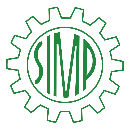           Miejscowość, dnia				    15 1240 3813 1111 0000 4375 7370WNIOSEK O SPRAWDZENIE KWALIFIKACJI NA STANOWISKU     EKSPLOATACJI /  DOZORU w y p e ł n i ć      d r u k o w a n y m i        l i t e r a m iNazwisko i imię…………………………………………………………………… Data i miejsce urodzenia……………………………………………………………. Adres miejsca zamieszkania………………………………………………………………………………………………………………………………………………………. 
Numer telefonu………………………………………………………………………………e-mail………………………………………………………………………………  Wykształcenie…………………………………………………………… Dokumenty potw. posiadane kwalifikacje ………………………………….……….………………………………………………………………………………..……………………………………………………………………………………………………………….. Przebieg pracy zawodowej (związany z kwalifikacjami objętymi wnioskiem)………………………………………………………………………….…………………………………………………………………………………………………………………………………………………….……………………………………………Rodzaj i zakres wnioskowanych uprawnień oraz zakres czynności na zajmowanym stanowisku (właściwe wskazać)   obsługa,   konserwacja,    remonty lub naprawa,   montaż lub demontaż,    prace kontrolno-pomiarowe.Grupa 2. Urządzenia wytwarzające, przetwarzające, przesyłające i zużywające ciepło oraz inne urządzenia
                   energetyczne:………….……………..………………………………………………………………..                                                                                                                                                        			     podpis wnioskodawcy lub kierownika zakładuUWAGA1: Podstawowy zakres wymagań kwalifikacyjnych zgodny z Rozporządzeniem MKiŚ z dn. 1.07.2022 r. (Dz. U. 2022 poz. 1392). UWAGA2: Wyrażam zgodę na przesyłanie mi informacji dotyczących egzaminów kwalifikacyjnych i ich terminów drogą elektroniczną.UWAGA3: Oświadczam, że zostałem/am poinformowany/a o zakresie tematyki egzaminacyjnej, miejscu i terminie egzaminu.
UWAGA4: Administratorem Pani/Pana danych osobowych jest Stowarzyszenie Inżynierów i Techników Mechaników Polskich z siedzibą przy ul. Świętokrzyskiej 14a, 00-050 Warszawa, tel. 22 8271768, adres e-mail: simp@simp.pl. Pani/Pana dane osobowe będą przetwarzane w celu przeprowadzenia postępowania kwalifikacyjnego. Podstawę prawną przetwarzania stanowi ustawa Prawo energetyczne z dnia 10 kwietnia 1997 r. (Dz.U. 2022 poz. 1385), Ustawa z dnia 10 maja 2018r. o ochronie danych osobowych, z późniejszymi zmianami oraz rozporządzenie Ministra Klimatu i Środowiska z 1 lipca 2022 r. w sprawie szczegółowych zasad stwierdzania posiadania kwalifikacji przez osoby zajmujące się eksploatacją urządzeń, instalacji i sieci (Dz. U. 2022 poz. 1392). Dane będą udostępniane podmiotom upoważnionym na podstawie przepisów prawa. Dane osobowe będą przechowywane przez okres 10 lat od egzaminu kwalifikacyjnego. Przysługuje Pani/Panu prawo dostępu do swoich danych, ich sprostowania, usunięcia lub ograniczenia przetwarzania. Przysługuje Pani/Panu prawo wniesienia skargi do organu nadzorczego. Podanie danych jest wymogiem ustawowym. W przypadku niepodania danych osobowych nie będzie możliwe przeprowadzenie postępowania o stwierdzenie posiadania kwalifikacji.…………………….………………………………………………………………(podpis egzaminowanego)………………………………., dnia………………………………………  KOMISJA KWALIFIKACYJNA Nr 082przy Stowarzyszeniu Inżynierów i Techników Mechaników Polskich                  Ośrodek Doskonalenia Kadr SIMP w SzczeciniePROTOKÓŁ NR …………………………z przeprowadzonego egzaminu sprawdzającego znajomość wiedzy z zakresu określonego w §6 Rozporządzenia MKiŚ z dnia 01.07.2022 r. (Dz.U. 2022 poz. 1392) w sprawie szczegółowych zasad stwierdzania posiadania kwalifikacji przez osoby zajmujące się eksploatacją urządzeń, instalacji i sieci na wnioskowanym stanowisku.Wyniki egzaminuW wyniku przeprowadzonego egzaminu stwierdzono, że Pan/Pani:Spełnia / Nie spełnia* wymagania kwalifikacyjne dla następujących rodzajów prac: obsługa, konserwacja, remonty lub naprawa, montaż lub demontaż, prace kontrolno-pomiarowe na stanowisku eksploatacji / dozoru* dla niżej wymienionych urządzeń, instalacji i sieci: * - właściwe zaznaczyć………………………………………………………………………………………………………………………………………………………………………………..
……………………………………………………………………………………………………………………………………………..…………………………………
…………………………………………………………………………………………………………………………………………………………………………….….
Zespół egzaminacyjnyPrzewodniczący		Przewodniczący Komisji …………………………………...Członek …………………………………………………………………………………………..Członek 	                                Sekretarz Komisji ………………………………………………...Wynik egzaminu przyjąłem do wiadomości ………………………………………………..Wydano świadectwo Nr 	 ważne do …..	                                                                                                                                                  Pokwitowanie odbioru świadectwa	……………………………………....……	data i podpisPESELdokument tożsamości(w przypadku cudzoziemca)1Kotły parowe oraz wodne na paliwa stałe, płynne i gazowe, o mocy wyższej niż 50 kW, wraz z urządzeniami pomocniczymi2Sieci i instalacje cieplne wraz z urządzeniami pomocniczymi, o przesyle ciepła wyższym niż 50 kW3Turbiny parowe oraz wodne o mocy wyższej niż 50 kW, wraz z urządzeniami pomocniczymi4Przemysłowe urządzenia odbiorcze pary i gorącej wody, o mocy wyższej niż 50 kW5Urządzenia wentylacji, klimatyzacji i chłodnicze, o mocy wyższej niż 50 kW6Pompy, ssawy, wentylatory i dmuchawy, o mocy wyższej niż 50 kW7Sprężarki o mocy wyższej niż 20 kW oraz instalacje sprężonego powietrza i gazówtechnicznych8Urządzenia do składowania, magazynowania i rozładunku paliw, o pojemności składowania odpowiadającej masie ponad 100 Mg9Piece przemysłowe o mocy wyższej niż 50 kW10Aparatura kontrolno-pomiarowa i urządzenia automatycznej regulacji do urządzeń i instalacji  wymienionych w pkt 1– 9Tematyka dla osób na stanowisku eksploatacji *:Wynik egzaminuzasady budowy, działania oraz warunków technicznych obsługi urządzeń, instalacji i sieci,zasady eksploatacji urządzeń, instalacji i sieci,zasady i warunki wykonywania prac dotyczących obsługi, konserwacji, remontu, naprawy, montażu lub demontażu i czynności kontrolno-pomiarowych,zasady bezpieczeństwa i higieny pracy, ochrony przeciwpożarowej oraz udzielania pierwszej pomocy,zasady postępowania w razie awarii, pożaru lub innego zagrożenia bezpieczeństwa obsługi urządzeń lub zagrożenia życia, zdrowia i ochrony środowiska;Tematyka dla osób na stanowisku dozoru *:Wynik egzaminuprzepisy dotyczące przyłączania urządzeń i instalacji do sieci, dostarczania paliw i energii, prowadzenia ruchu i eksploatacji urządzeń, instalacji i sieci,przepisy i zasady postępowania przy programowaniu pracy urządzeń, instalacji i sieci, z uwzględnieniem zasad racjonalnego użytkowania paliw i energii,przepisy dotyczące eksploatacji oraz wymagań w zakresie prowadzenia dokumentacji technicznej i eksploatacyjnej urządzeń, instalacji i sieci,przepisy dotyczące budowy urządzeń, instalacji i sieci oraz norm i warunków technicznych, jakim powinny odpowiadać te urządzenia, instalacje i sieci,zasady postępowania w razie awarii, pożaru lub innego zagrożenia bezpieczeństwa obsługi urządzeń lub zagrożenia życia, zdrowia i ochrony środowiska,przepisy dotyczące bezpieczeństwa i higieny pracy, ochrony przeciwpożarowej, z uwzględnieniem zasad udzielania pierwszej pomocy, oraz wymagań ochrony środowiska,zasady postępowania w razie awarii, pożaru lub innego zagrożenia bezpieczeństwa ruchu urządzeń przyłączonych do sieci,zasady dysponowania mocą urządzeń i instalacji przyłączonych do sieci,zasady i warunki wykonywania prac dotyczących obsługi, konserwacji, remontu, montażu oraz czynności kontrolno-pomiarowych.PESELdokument tożsamości(w przypadku cudzoziemca)